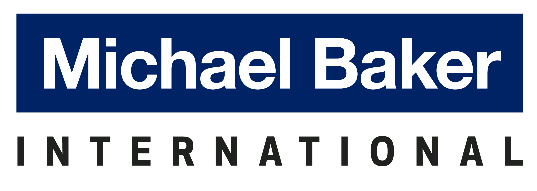 Linell Homentosky, CM, Northeast Regional Aviation Lead, Michael Baker International. Linell is the Northeast Regional Aviation Practice Lead for Michael Baker International, a leader in engineering consulting including design, planning, architectural, environmental, and construction and program management services. Linell has nearly fifteen years of aviation experience in both the private and public sector with a record of achievement and successful project involvement. Linell is a graduate of Kent State University where she earned her Bachelor of Science degree in Aeronautics with a concentration in Aviation Management as well as her private pilot license. Linell obtained a Master of Business Administration degree from the University of Scranton.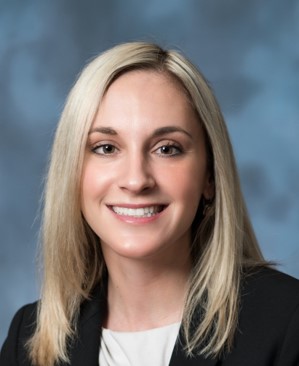 